Уважаемая Галина Сергеевна!	Просим Вас разместить на сайте администрации района в сети «Интернет» информационное сообщение по продаже муниципального имущества следующего содержания:Информационное сообщение о проведении 23 ноября 2017 г.аукциона по продаже муниципального имуществаПродавец: Администрация муниципального образования муниципального района «Боровский район» Калужской области.Основание проведения торгов: Постановление администрации муниципального образования муниципального района «Боровский район» Калужской области от 18.07.2017 № 801.Организатор торгов: Бюджетное специализированное учреждение «Фонд имущества Калужской области». Форма торгов (способ приватизации): аукцион, открытый по составу участников и по форме подачи предложений о цене имущества. Информация о предыдущих торгах: аукцион от 02.05.2017 признан несостоявшимся в связи с отсутствием заявок на участие в аукционе. Дата, время и место проведения аукциона: 23 ноября 2017 г. в 10:30 по московскому времени по адресу: г. Калуга, пл. Старый Торг, д. 5, аукционный зал. Определение участников аукциона состоится 22 ноября 2017 г. в 14:40 по московскому времени по адресу: г. Калуга, пл. Старый Торг, д. 5, аукционный зал. Порядок, место, даты начала и окончания подачи заявок: заявки на участие в аукционе  прилагаемыми документами принимаются с 20 октября 2017 г. по 21 ноября 2017 г. по рабочим дням с 8:00 до 13:00 по московскому времени по адресу: г. Калуга, пл. Старый Торг, 5, каб.1.Предмет аукциона: продажа муниципального имущества:лот № 1:-приемник, назначение – геодезическое оборудование, марка Topcon Hiper GPS L1, год приобретения 2013, тип приемника - моноблок, частоты - L1;Начальная цена имущества согласно данным независимой оценки: 14 185,36 руб. (с учетом НДС).Шаг аукциона: 709,27 руб.Сумма задатка (20% начальной цены): 2 837,08 руб.лот № 2:-приемник, назначение – геодезическое оборудование, марка Topcon Hiper GPS L1 L2, год приобретения 2013, тип приемника - моноблок, частоты - L1;Начальная цена имущества согласно данным независимой оценки: 32 839,24 руб. (с учетом НДС).Шаг аукциона: 1 641,96 руб.Сумма задатка (20% начальной цены): 6 567,85 руб.лот № 3:- тахеометр, назначение – геодезическое оборудование, марка - Trimble TS 3305 DR, год приобретения 2005, угловая точность 5”, дальность без отражателя 100 м;Начальная цена имущества согласно данным независимой оценки: 18 190,47 руб. (с учетом НДС).Шаг аукциона: 909,52 руб.Сумма задатка (20% начальной цены): 3 638,10 руб.лот № 4:	- тахеометр, назначение – геодезическое оборудование, марка - Trimble M3 5, год приобретения 2013, угловая точность 5”, дальность без отражателя 5000 м.Начальная цена имущества согласно данным независимой оценки: 37 342,30 руб. (с учетом НДС).Шаг аукциона: 1 867,12 руб.Сумма задатка (20% начальной цены): 7 468,46 руб.Осмотр имущества осуществляется по согласованию с продавцом, тел.: (48438) 4 20 85.Для участия в аукционе претендент вносит задаток в соответствии с договором о задатке единым платежом в форме безналичного расчета в рублях на счет организатора аукциона: ИНН 4000000216, КПП 402701001, ОКТМО 29701000, БИК 042908001, р/с 40601810100003000002 в Отделении Калуга г. Калуга, к/с –, в поле получателя платежа указать Министерство финансов Калужской области (Фонд имущества Калужской области л/с 20735А89840) (указать в назначении платежа КБК 00000000000000000000, ДК 0000000 - задаток на участие в аукционе) до окончания срока приема заявок, который должен поступить на указанный счет не позднее 21 ноября 2017 г. Документом, подтверждающим поступление задатка на счет организатора торгов, является выписка с этого счета.Настоящее информационное сообщение является публичной офертой для заключения договора о задатке в соответствии со ст. 437 ГК РФ, а подача претендентом заявки и перечисление задатка являются акцептом такой оферты, после чего договор о задатке считается заключенным в письменной форме.Лицо, отвечающее признакам покупателя в соответствии с Федеральным законом «О приватизации государственного и муниципального имущества» от 21.12.2001 № 178-ФЗ и желающее приобрести имущество, выставляемое на аукцион, представляет следующие документы:1. Заявка на участие в аукционе по установленной форме – в 2-х экземплярах, один из которых остается у организатора торгов, другой – у претендента.2. Претенденты – юридические лица представляют:	- заверенные копии учредительных документов;- документ, содержащий сведения о доле Российской Федерации, субъекта Российской Федерации или муниципального образования в уставном капитале юридического лица (реестр владельцев акций либо выписка из него или заверенное печатью юридического лица и подписанное его руководителем письмо);- документ, который подтверждает полномочия руководителя юридического лица на осуществление действий от имени юридического лица (копия решения о назначении этого лица или о его избрании) и в соответствии с которым руководитель юридического лица обладает правом действовать от имени юридического лица без доверенности;3. Физические лица предъявляют документ, удостоверяющий личность, или представляют копии всех его листов.4. В случае, если от имени претендента действует его представитель по доверенности, к заявке должна быть приложена доверенность на осуществление действий от имени претендента, оформленная в установленном порядке, или нотариально заверенная копия такой доверенности. В случае, если доверенность на осуществление действий от имени претендента подписана лицом, уполномоченным руководителем юридического лица, заявка должна содержать также документ, подтверждающий полномочия этого лица.5. К данным документам прилагается их опись, которая составляется в двух экземплярах, один из которых остается у организатора торгов, другой - у претендента.Все листы документов, представляемых одновременно с заявкой, либо отдельные тома данных документов должны быть прошиты, пронумерованы, скреплены печатью претендента (для юридического лица) и подписаны претендентом или его представителем. Все документы, подаваемые претендентом, должны быть заполнены по всем пунктам. Подчистки и исправления не допускаются, за исключением исправлений, заверенных установленным порядком. Сведения, содержащиеся в заявках не должны допускать двусмысленных толкований. Не допускается применения факсимильных подписей. Текст, написанный от руки, должен быть разборчивым. Верность копий должна быть заверена установленным порядком, с расшифровкой Ф.И.О. заверяющего. Обязанность доказать свое право на участие в аукционе возлагается на претендента. В случае, если впоследствии будет установлено, что покупатель имущества не имел законное право на его приобретение, сделка признается ничтожной. Ограничения участия отдельных категорий физических и юридических лиц в соответствии с действующим законодательством.Одно лицо имеет право подать только одну заявку на участие в аукционе по конкретному лоту.Претендент не допускается к участию в аукционе, если:-представленные документы не подтверждают право претендента быть покупателем в соответствии с законодательством Российской Федерации;-представлены не все документы в соответствии с перечнем, указанным в информационном сообщении, или оформление документов не соответствует законодательству Российской Федерации;-заявка подана лицом, не уполномоченным претендентом на осуществление таких действий;-не подтверждено поступление в установленный срок задатка на счет организатора торгов.Претендент, допущенный к участию в аукционе, приобретает статус участника аукциона с момента оформления протокола об итогах приема заявок и определения участников аукциона.Претендент имеет право до признания его участником аукциона отозвать зарегистрированную заявку посредством уведомления в письменной форме.Претенденты, признанные участниками аукциона, а также претенденты, не допущенные к участию в аукционе, уведомляются об этом путем вручения им под расписку соответствующего уведомления либо путем направления такого уведомления по почте. Аукцион, в котором принял участие только один участник, признается несостоявшимся.Победителем аукциона признается участник, предложивший наибольшую цену за имущество. Протокол об итогах аукциона является документом, удостоверяющим право победителя на заключение договора купли-продажи имущества.	Договор купли-продажи имущества заключается между продавцом и победителем аукциона в установленном законодательством порядке в течение 5 рабочих дней с даты подведения итогов аукциона.  Оплата имущества производится единовременно путем перечисления покупателем денежных средств на расчетный счет продавца в порядке и сроки, указанные в договоре купли продажи. Задаток, внесенный покупателем на счет организатора торгов, засчитывается в счет оплаты имущества.Возврат задатков лицам, не признанным участниками и победителем аукциона, осуществляется в соответствии с договором о задатке.При уклонении или отказе победителя аукциона от заключения в установленный срок договора купли-продажи имущества задаток ему не возвращается.Уплата НДС осуществляется в порядке, установленном действующим налоговым законодательством РФ.Передача имущества и оформление права собственности на него осуществляются в соответствии с законодательством РФ и договором купли-продажи не позднее чем через 30 дней после дня полной оплаты имущества.Право собственности на имущество переходит к покупателю со дня государственной регистрации перехода права собственности. Расходы по оформлению права собственности на приобретенное имущество возлагаются на покупателя. С формой заявки на участие в аукционе, проектом договора о задатке, условиями договора купли-продажи, правилами проведения торгов, а также иными, находящимися в распоряжении организатора торгов документами и сведениями, претенденты могут ознакомиться по месту приема заявок и на сайтах: www.torgi.gov.ru, www.borovskr.ru. Контактный телефон - (4842) 57 55 65.                                              Л.А.Арешкина
                    Коперлёс Ирина Васильевна,ведущий эксперт отдела земельных иимущественных отношений, градостроительства8/48438/4-20-85oumi@borovskadm.ru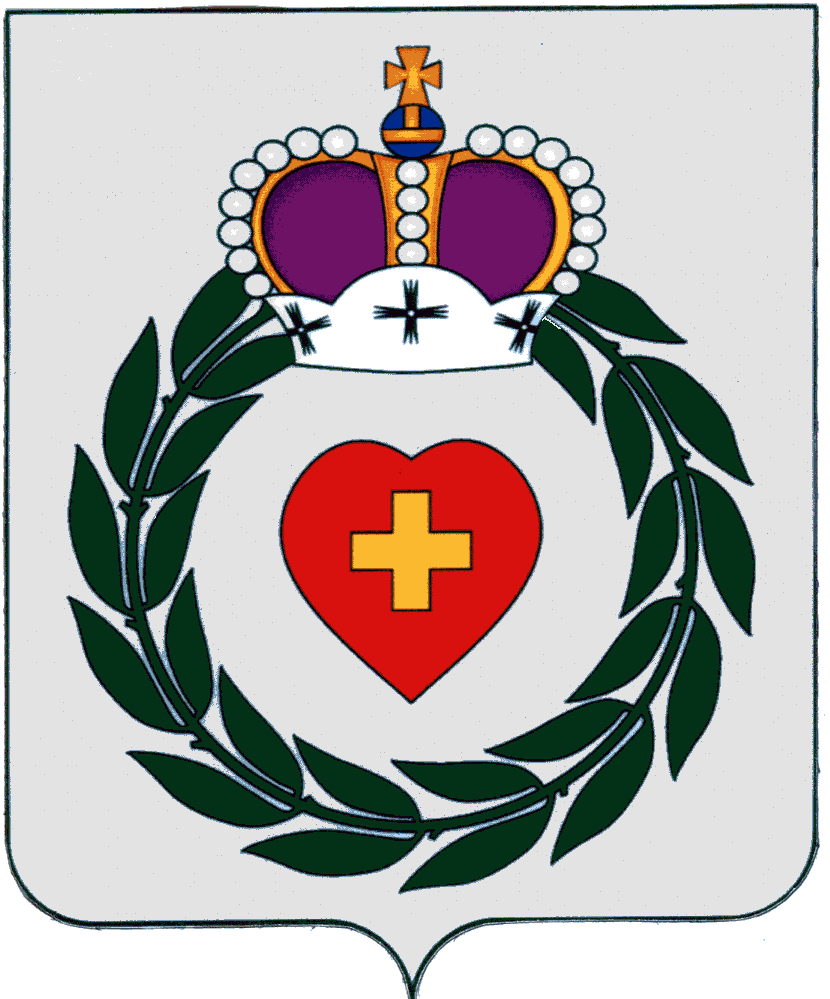 АДМИНИСТРАЦИЯ МУНИЦИПАЛЬНОГО ОБРАЗОВАНИЯМУНИЦИПАЛЬНОГО РАЙОНА «БОРОВСКИЙ РАЙОН»КАЛУЖСКОЙ ОБЛАСТИСоветская ул., д. 4, г. Боровск, 
Калужская область, 249010тел. (48438) 4-11-44факс (48438) 4-30-00E-mail: aborovsk@adm.kaluga.ru«____»__________ 2017 г. № ____ На № ____ от «____»__________ 2017 г.Муниципальное автономноеУчреждение Боровского района«Районный информационный центр»Главному редакторуГ.С.КузёмкинойЗаместитель главы администрации